WSC Board MeetingWednesday, November 14, 2012CALL TO ORDER:Meeting called to order at 5:30pmROLL CALL:    APPROVAL OF MINUTES:Motion to approve made by Motion passed unanimously.PRESIDENT REPORT:COMMITTEE REPORT:Will be hosting spring academy for U6- U8Positions up for re-election- Secretary, president, 2nd VP, Rec coordinator and head coach. FIRST VICE REPORT: HEAD COACH REPORT:HEAD REFEREE REPORT:TREASURER’S REPORT: REGISTRAR’S REPORT:SECRETARY’S REPORT: OLD BUSINESS: NoneNEW BUSINESS:Will allow rec teams to practice on fields if field availability.  They will have to pay a fee. Winter comp fees- $200 per playerGOOD OF GAME:ADJOURNMENT:Motion to adjourn by Meeting adjourned at 7pmNEXT MEETING: Woodland Soccer ClubAffiliated with:  Club Soccer - C.Y.C.A.N - U.S.Y.A - U.S.S.F. & F.I.F.A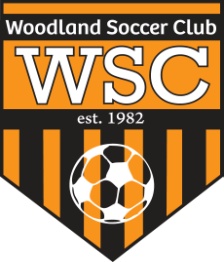 